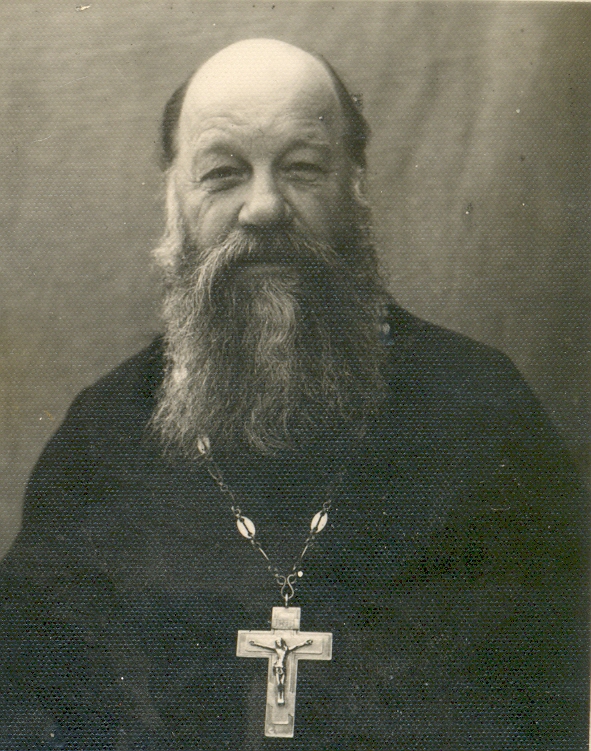 Соколов Владимир Никанорович22.04.1898 – 10.12.76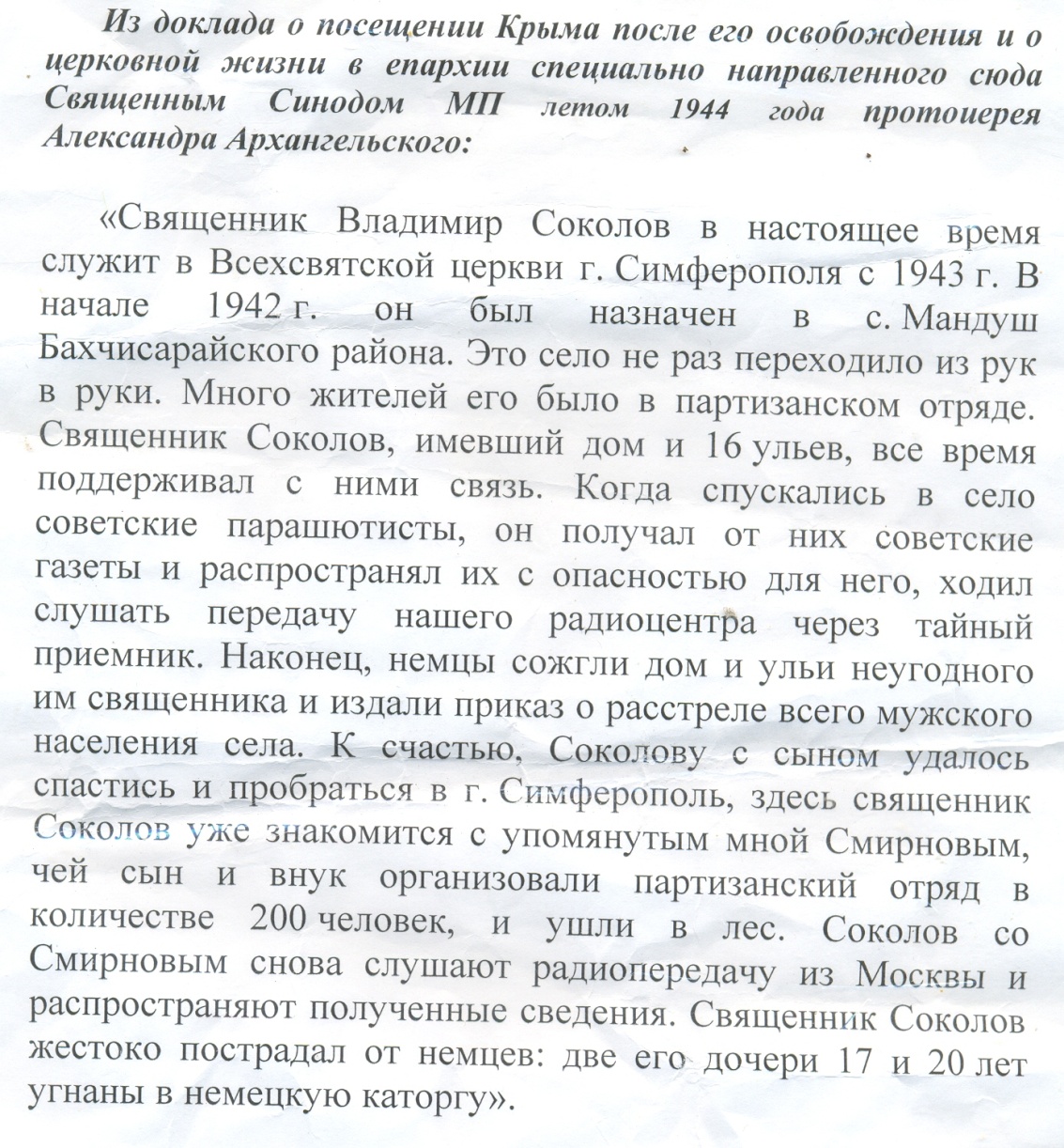 